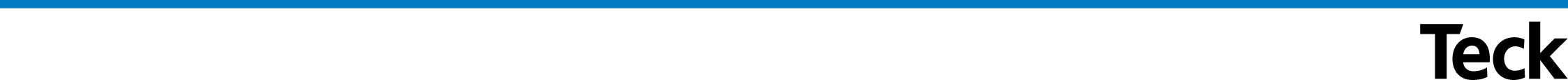 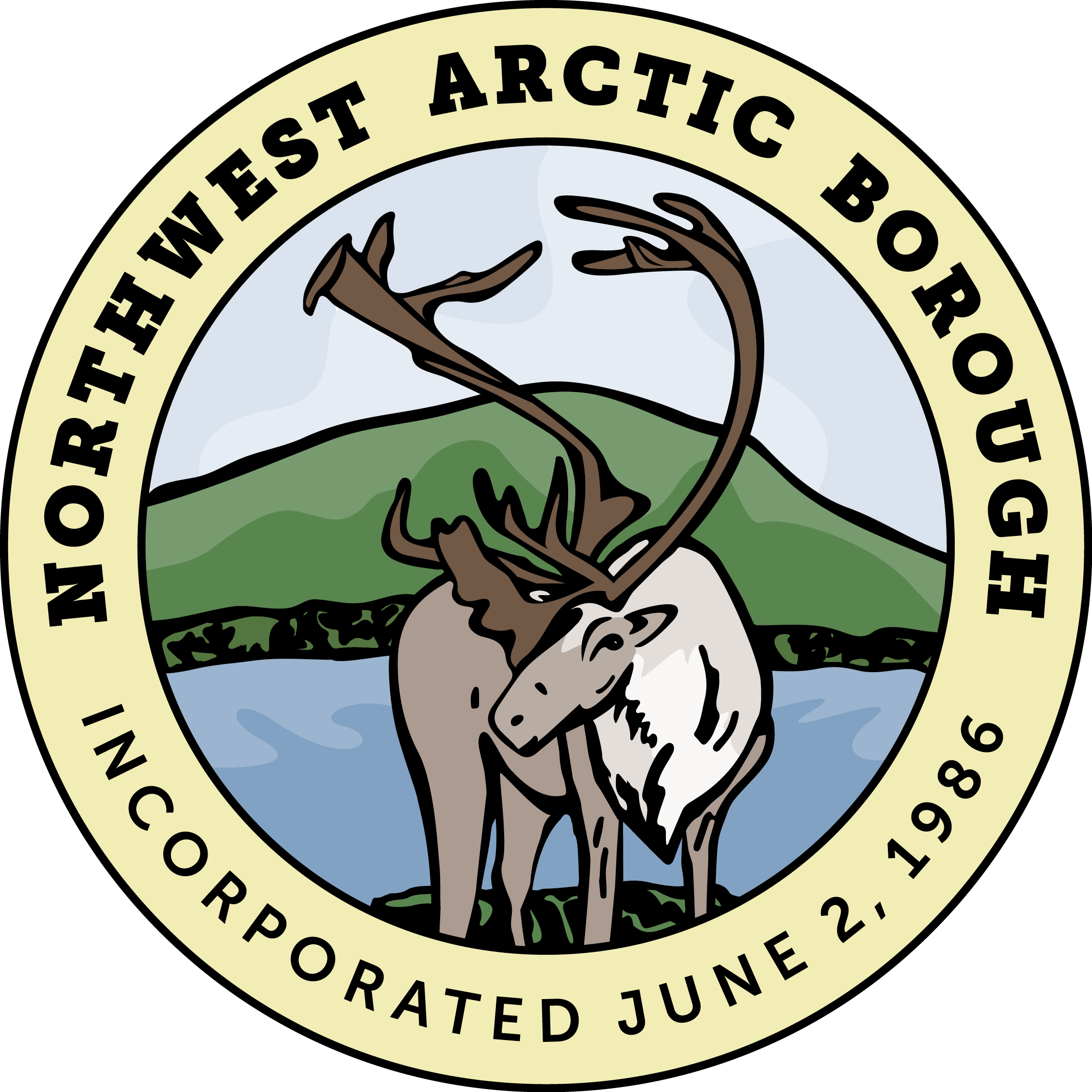 Strengthening and improving living and economic conditions for all residents Part One: Organization/Group ProfileVillage Name____________________________________________Organization/Group Name _________________________________Lead Organization for the Project/Program ____________________Part Two: Contact InformationFirst Name_____________________________________________Last Name (s) __________________________________________Position/Title____________________________________________Email _________________________________________________Mailing Address_________________________________________Phone________________________________________________Alternate ContactFirst Name____________________________________________Last Name (s) _________________________________________Position/Title___________________________________________Email ________________________________________________Mailing Address________________________________________Phone________________________________________________Project/Program Category_____Program/Services (wellness, education, medical, cultural, etc)_____Infrastructure (water, sewer, roads, construction, renovation, equipment, etc.)Part Three: Funding Request Details3.1 Application Project/program title: ________________________________________________________________________________________________________________________________________________________________________3.2 What is the timeline for your project/program? ________________________________________________________________________________________________________________________________________________________________________3.3 Is this an existing project/program (i.e. is it already operating or has construction started? Has the project/program delivered services already?)________________________________________________________________________________________________________________________________________________________________________3.4 What is the amount of the funding request to VIC? ________________________________________________________________________________________________________________________________________________________________________3.5 Please describe how the VIF funds will be used for this project/program.________________________________________________________________________________________________________________________________________________________________________3.6 Does the project/program have other sources of funding, including matched funding or other grants (or state, community, partner organizations contributions)? If yes, please describe and attach relevant documentation. ________________________________________________________________________________________________________________________________________________________________________3.7 Please attach a copy of the total project/program budget (including details on VIF funds and how other funding will be used.________________________________________________________________________________________________________________________________________________________________________3.8 Has the VIF provided funding to your community before? If you answered yes, please describe.________________________________________________________________________________________________________________________________________________________________________3.9 Has VIF provided funding to this Project/Program before? If you answered yes, please describe. ________________________________________________________________________________________________________________________________________________________________________Part Four: Benefits 4.1 What are the short-term goals of the project/program? ________________________________________________________________________________________________________________________________________________________________________4.1a What are the long-term goals of the project/program? ________________________________________________________________________________________________________________________________________________________________________4.2 Who will benefit from the project/program? Please be specific (e.g. children, youth, elders, women, etc.) and include details (e.g. numbers).________________________________________________________________________________________________________________________________________________________________________4.3 What is the level of community impact? (i.e. will the broader community benefit or just a few individuals?)________________________________________________________________________________________________________________________________________________________________________4.4 Will the project benefit one Village, more than one Village, or multiple Villages in the Northwest Arctic region)?________________________________________________________________________________________________________________________________________________________________________4.5 Will the project create local jobs?  If so, how many?________________________________________________________________________________________________________________________________________________________________________Part Five: Project Details5.1	Will this Project/Program continue after VIF funding? Please describe why or why not. ________________________________________________________________________________________________________________________________________________________________________5.1a (If yes) Describe how the project/program will be able to continue after VIF funding ends and by whom. ________________________________________________________________________________________________________________________________________________________________________5.2 Please describe other projects in the community that could help support the success of this Project/Program? Circle Yes, No,________________________________________________________________________________________________________________________________________________________________________5.3 Are there any issues or other projects that could be negative for the success of your project?________________________________________________________________________________________________________________________________________________________________________5.4 	Please explain how your organization has the administrative and management capacity to execute the project (i.e. financial software, audits history of management of other projects, stable relationships across community entities, and examples of other successful projects). ________________________________________________________________________________________________________________________________________________________________________5.5   Please outline any experience your organization/staff has had with similar projects/programs.  ________________________________________________________________________________________________________________________________________________________________________5.6 	Is the project/program “ready to go” or “shovel ready”? Please explain how it has considered the equipment, resources, people, and permits needed for success. ________________________________________________________________________________________________________________________________________________________________________5.7	Does the project/program address an issue that is life threatening, or a health risk? (i.e. health and safety, emergency, danger to people, the environment, or property). Please describe. ________________________________________________________________________________________________________________________________________________________________________5.8	Please describe if the project/program supports one or more priorities identified by the community. ________________________________________________________________________________________________________________________________________________________________________5.9	Please attach any relevant documentation to show how the community was involved in or supports this project/program (examples could include letters of support, joint resolutions, priority lists, meeting minutes, sign up sheets etc.) ________________________________________________________________________________________________________________________________________________________________________Option to include other relevant documentationPlease attach as much supporting documentation as you can. Examples of useful documentation that you could attach might include:Detailed budget including how VIF dollars will be usedDetails on match funding Detailed project/program timeline including resourcesJoint resolutions Letters of support from the community/organizationsMeeting minutes or sign in sheets showing community supportResumes (i.e. of project manager or lead for the Project)Letters of recommendationRelevant permits or related documents (i.e. property ownership, site control, potential subsistence impacts, studies)Relevant insurance information (i.e. workers compensation, liability insurance, bonding insurance)Most recent auditCertificationI certify that I am authorized on behalf of ____________________________ to submit this application on behalf of the community of ________________ and that it is complete to the best of my knowledge. __________________________	_________________________Applicant Signature			Printed Name/Date__________________________	__________________________Title						Organization submitting application__________________________	_________________________Alternate Applicant Signature	Printed Name/Date__________________________	__________________________Title						Organization submitting applicationVIF Staff certification ___________________________________________________Date received:				Name/Title